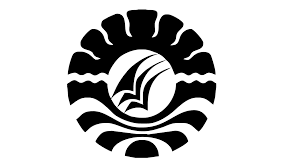 PEMBINAAN PRESTASI CABANG OLAHRAGA PENCAK SILAT PUSAT PENDIDIKAN DAN LATIHAN OLAHRAGA PELAJAR (PPLP) MALUKU UTARA (The Achievement Coaching of Pencak Silat in Pusat Pendidikan dan Latihan Olahraga Pelajar (PPLP) North Maluku)Fauji Maradjabessy*ABSTRAKPenelitian ini bertujuan mengevaluasi program pembinaan prestasi cabang olahraga pencak silat di pusat pendidikan dan latihan olahraga pelajar (PPLP) Maluku Utara. Metode penelitian yang digunakan evaluasi program model CIPP (Context, Input, Process, Product). Data dikumpulkan melalui observasi, wawancara dan dokumentasi. Sumber data meliputi: (1) subyek penelitian (pengelola, pelatih, atlet, Lebaga Pelatih Pengprov IPSI, Binpres Pengprov IPSI, dan Binpres KONI Provinsi Maluku Utara); (2) obyek penelitian (tempat, sarana prasarana, kegiatan dan proses latihan); dan (3) dokumen. Hasil penelitian menunjukan (1) Context, program pembinaan konteksnya sangat jelas, memiliki  latarbelakang dan visi misi  pembinaan yang baik sebagai wadah pembinaan olahraga pelajar  dibidang akademik dan menciptakan atlet pelajar yang dapat berprestasi pada level nasional. (2) Input program pembinaan, perekrutan pelatih dalam ketegori baik karena melihat track record dan lisensi yang dimiliki pelatih serta perekrutan atlet sudah baik berdasarkan kriteria dari Dispora. Sarana prasarana masih kurang dan  sebagian dalam kondisi tidak dapat digunakan. Pendanaan PPLP seluruhnya dibiayai APBN, (3) Process pembinaan, proses latihan masih kurang baik, latihan belum sesuai dengan program latihan yang telah tersusun karena proses latihan terkendala sarana dan prasarana. (4) Product, hasil prestasi atlet pencak silat PPLP dalam kategori kurang karena mengalami penurunan dan belum mencapai target yang telah  ditetapkan. Kata kunci: pembinaan  prestasi, evaluasi dan pencak silatABSTRACTThe research aimed to evaluate the coaching of the achievement of pencak silat in Pusat Pendidikan dan Latihan Olahraga Pelajar (PPLP), (Center for Sport Education and Training for Student) in North Maluku. The research employed CIPP (Contex, Input, Process, Product) model. The data were collected through observation, inteview, and documentation. The data sources covered: (1) the subjects of the research (manager, coach, athlete, province coach institution of IPSI, and achievement coaching of KONI in North Maluku Province), (2) the objects of the research (plece, facility, infrastructure, activity, and coaching process), and (3) document. The results of the research showed that: (1) in term of Context, the context of coaching program was clear, had background and coaching vision and mission both as coaching place for sports to students academically and creating student athlete who would reach achievement in natonal level; (2) in term of coaching program Input, the recruitment of the coach was in good category because by seeing track record and license of the coach, and recruitment the athlete was already good according to the criteria from Youth and Sport Departement. The facility and infrastructure were still lacking and some were in the condition which unable to be used. The PPLP was funded entirely by State Revenue and Expenditure Budget; (3) in term of coaching Process, the training process was still not good the training had not in accordance with the arranged training program because the training process had was constrained by facility and infrastructure; (4) in term of Product, the athlete achievement results of pencak silat in PPLP were in low category because they were decreased and had not reached the set target.Keyword: achievement coaching, evaluation, and pencak silatCabang  olahraga  pencak silat merupakan salah satu cabang olahraga unggulan di Provinsi Maluku Utara yang  menyumbangkan prestasi baik ditingkat daerah maupaun nasional. Perkembangan PPLP Maluku Utara dapat diketahui melaui pemutakhiran data dan Informasi PPLP Kementrian Pemuda dan Olahraga (KEMENPORA) tahun 2008 sampai tahun 2015, diketahui terjadi peningktan jumlah atlet tahun 2003-2006 3  orang, tahun 2007-2014 6 orang, dan tahun 2015 8 orang. Sebaliknya terjadi kumunduran prestasi Atlit Pencak Silat PPLP Maluku Utara, dimana capaian tertinggi PPLP Maluku Utara hanya pada kejuaraan Nasional (KEJURNAS) PPLP tahun 2008 saja  dengan perolehan  4 medali Emas, kemudian  menurun drastis dengan hanya memperoleh 1 medali emas pada  tahun 2009 sampai 2013, dan  terburuk pada tahun 2014 PPLP Pencak Silat Maluku Utara tidak mendapatkan satupun medali, hingga 2015 dengan jumlah Atlit 8 orang PPLP Pencak Silat Maluku Utara hanya memperoleh 1 medali. Kemunduran prestasi  yang signifikan pada cabang olahraga pencak silat PPLP Maluku Utara. Yang mana sekalipun terjadi peningkatan secara kuantitas jumlah atlet namun mengalami kemunduran secara kualitas dalam hal pencapaian prestasi. Oleh karena itu, maka perlu adanya pembuktian secara ilmiah melalui penelitian untuk mengungkapkan penyebab kemunduran prestasi cabang olahraga pencak silat PPLP Maluku Utara. tujuan penelitian ini adalah untuk mengetahui Pembinaan Prestasi Cabang Olahraga Pencak Silat PPLP Maluku Utara.Penelitian ini mengkaji tentang bagaimana kelebihan dan kekurangan, dan hambatan dalam pembinaan cabang olahraga pencak silat PPLP Maluku Utara, sehingga dapat memberikan informasi yang bermanfaat dalam upaya pengembangan pengetahuan serta tentang perkembangan dan pembinaan prestasi pencak silat PPLP Maluku Utara, sekaligus sebagai bahan evaluasi untuk merumuskan langkah-langkah dan kebijakan terkait pembinaan prestasi pencak silat bagi para pelatih dan pemerhati olahraga pencak silat Maluku Utara serta Dinas Pemuda dan Olahraga (DISSPORA) Provinsi Maluku Utara selaku pengelola PPLP. PEMBINAAN PRESTASIPembinaan prestasi adalah upaya untuk meningkatkan kemampuan olahragawan dalam rangka meningkatkan harkat dan martabat bangsa. Dilakukan oleh setiap orang yang memiliki bakat, kemampuan dan potensi untuk mencapai prestasi (Pasau, 2012:108). Pusat Pendidikan dan Latihan Olahraga Pelajar (PPLP) yaitu saringan atau seleksi dari sentra olahraga yang menunjukan hasil sesuai standar pencapaian prestasi pada usia 15-19 tahun. Sebagai langkah pembibitan olahraga, PPLP merupakan salah satu bagian sistem dari sistem pembinaan prestasi olahraga yang integral melalui kombinasi antara pembinaan prestasi denngan jalur pendidikan formal di sekolah. Sistem ini memiliki posisi stregis dalam pembangunan prestasi olahraga di Indonesia pada usia potensial (the golden age) dalam rangka pengembangan bakat siswa dibidang olahraga. Kontribusi PPLP pada kekuatan olahraga baik daerah maupun nasional sangatlah besar. Keberadaan PPLP sebagai lumbung atlet-atle muda potensial mempunyai peran yang sangat strategis dan penting dalam pembibitan calon atlet berprestasi. Ujung tombak dari pembinaan PPLP adalah para atlet muda yang diharakan menjadi cikal bakal atlet-atlet berkualitas yang mamu mengangkat citra olahraga daerah di berbagai event nasional maupun nama bangsa dan Negara di event internasional. Pada umumnya seluruh atlet PPLP diasramakan dan wajib menjalani program latihan setiap hari yang telah disusun oleh pelatih dan di beri kesempatan mengikuti ujicoba sebagai evaluasi kemajuan prestasi yang dicapai (KEMENPORA, 2010: 82-84).Pembinaan prestasi adalah upaya yang dilakukan secara sistematis, terencana dengan mengembangkan setiap individu yang memiliki bakat, kemampuan dan potensi sebagai olahragawan secara, berjenjang dan berkelanjutan. Sebagai sebuah sistem, pembinaan olahraga prestasi melibatkan sejumlah komponen utama yang merupakan fondasi bagi kelangsungan proses pembinaan. Dimana melalui proses pembinaan berjangka panjang sejak usia dini, niscaya dapat dicapai iklim pembinaan yang bersemangat dan menghasil prestasi. Komponen pembinaan prestasi sebagaimana dimaksud  oleh Lutan (2013: 33-48)  antara lain: (1) Dukungan Finansial, (2) Organisasi dan Struktur Kebijakan olahraga Terpadu, (3) Pemasalan dan Pembibitan, (4) Pembinaan prestasi: identifikasi dan pengembangan bakat, (5) Pembinaan prestasi kelompok elit, (6) Infrastruktur olahraga (Fasilitas Latihan), (7) Penyediaan pelatih, pembinaan dan mutu training, (8) Kualitas kompetisi, (9) Dukungan Penelitian ilmiah (IPTEK-OR), (10) Dukungan lingkungan media dan sponsorship. Disi lain juga perlu memperhatikan faktor penentu prestasi dimana, Faktor yang mempengaruhi prestasi digolongkan menjadi dua kategori, yaitu: (1), faktor eksogen dan, (2), faktor endogen. Faktor endogen ialah atribut atau ciri-ciri yang melekat pada aspek fisik dan psikis seseorang, sementara faktor eksogen diardikan sebagai semua faktor luar dari diri individu, baik yang terdapat di lingkungan tempat berlatih di lingkungan yang lebih umum pengertiannya seperti fisikal-geografis, ekonomi, sosial dan budaya, bahkan tradisi kegiatan yang telah melekat di suatu lingkungan masyarakat tertentu (Lutan, 2005:13). Secara spesifik  faktor penentu prestasi yang teterdiri atas : (a), Aspek biologis, (b), aspek psikologis, (c) Aspek Usia, (d), Aspek Heredity, dan, (e), aspek lingkungan ( Pasau, 2012: 124-133). Olahraga prestasi sebagai proses pembinaan olahragawan untuk mencapai prestasi setinggi-tingginya dengan melihat potensi dan bakat olahragawan. Dalam pelaksanaan pembinaan perlu memperhatikan dan mempertimbangkan faktor-faktor penujang sebagai penentu prestasi olahragawa secara internal (biologis, psikologis, Usia dan heredity) dan eksternal (lingkungan dan fasilitas latihan) sehingga proses pembinaan dapat berjalan dengan baik  dan berkualitas serta mampu mencapai prestasi yang ditetapkanPENCAK SILATPencak silat mengandung unsur-unsur olahraga, seni, bela diri, dan kebatinan. Pencak silat sebagai hasil budaya manusia untuk membela atau mempertahankan eksistensi (kemandirian) dan integritas (manunggalnya), di dalam pengembangannya menurut hasil MUNAS IPSI ke VII tahun 1986  beladiri pencak silat terdapat 4 (empat) aspek utama, yaitu: (1) Aspek akhlak/rohani (mental spritual), (2) Aspek beladiri adalah terampil dalam gerak efektif yang menjamin kesiap siagaan fisik dan mental, yang dilandasi sikap ksatria, tanggap dan mengendalikan diri, (3) Aspek seni budaya, budaya dan permainan “seni” pencak silat ialah salah satu aspek yang sangat penting. (4) Aspek olahraga, terampil dalam gerak efektif untuk menjamin kesehatan jasmani dan rohani yang dilandasi hasrat hidup sehat. Hal ini menurut Iskandar (1992) berarti kesadaran untuk: (1), berlatih dan melaksanakan olahraga pencak silat sebagai bagian dari kehidupan sehari-hari; (2), selalu menyempurnakan prestasi, jika latihan dan pelaksanaan olahraga tersebut berbentuk pertandingan; (3), menjunjung tinggi sportifitas (Lubis dan Yulinar, 2014: 107-108).METODE PENELITIANPenelitian ini merupakan jenis penelitian evaluasi model CIPP (Context, Input, Proces, Product) menggunakan pendekatan deskriptif kualitatif, penelitian ini dilaksanakan di Pusat Pendidikan dan Latihan Olahraga Pelajar (PPLP) Maluku Utara, pada tanggal 21 Maret sampai 21 Mei 2017. Variabel dalam penelitian ini adalah Pembinaan Prestasi Cabang Olahraga Pencak Silat PPLP Maluku Utara yang terdiri atas: Variabel Context, Input, Proces, dan Product .Desain atau rancangan penelitian ini menggunakan model evaluasi program Context, Input, Process, Product (CIPP)  Daniel Stufflebeam., adapun alur dari model CIPP dapat digambarkan sebagai berikut:Gambar.1 Desain Penelitian model CIPPSumber: Isnanta dan Kunta Purnama (2016)Data  dikumpulakan yang  pada penelitian ini menggunakan: Observasi,  wawancara, dokumentasi dan triangulasi. Observasi dilakukan untuk memperoleh data antara lain: proses latihan/pembinaan, sarana prasarana, dan dokumen-dokumen yang dapat memberikan tambahan informasi, wawancara kepada subjek penelitian/informan antara lain: Pengelola PPLP, Pelatih dan Atlet Pencak Silat, serta orang-orang yang terlibat langsung dengan olahraga pencak silat seprti Pengurus Provinsi IPSI Maluku Utara dan Binpres KONI Maluku Utara, dokumentasi digunakan untuk memproleh data tentang PPLP Maluku Utara, Visi misi, tujuan pembinaan prestasi, program dan proses latihan, perekrutan atlet dan pelatih serta prestasi yang dicapai atlet PPLP. Alat bantu untuk mengumpulkan data, meliputi: panduan observasi, panduan wawancara, panduan dokumentasi, serta camera dan alat perekam. Teknik analisis data menggunakan  teknik analisis data model alir yang terdiri dari tiga alur kegiatan yang terjadi secara bersamaan yaitu: reduksi data, penyajian data, dan penarikan kesimpulan/verifikasi (Mile & Huberman, 1992).HASIL  Konteks PembinaanPusat Pendidikan dan Latihan Olahraga Pelajar (PPLP) Maluku Utara, beralamat di Jalan Gelanggang Olahraga Somahode, Kecamatan Oba Utara, Kabupaten/Kota Tidore Kepulauan. Latar belakang masuknya cabang Olahraga Pencak Silat di PPLP Maluku Utara dikarena cabang olahraga Pencak Silat  telah berkembang dan menjadi olahraga unggulan  Provinsi Maluku Utara. Visi yang menjadi dasar pembinaan PPLP Maluku Utara adalah menjadikan PPLP sebagai wadah pembinaan yang menjadikan atlet mampu berprestasi baik pada bidang olahraga maupun dalam bidang akademik. Misi dari pembinaan PPLP Maluku Utara adalah mengembangkan beladiri pencak silat dengan mengembangkan kemampuan atlet pelajar untuk mencapai prestasi tertinggi secara akademik dan mampu bersaing dibidang olahraga baik pada tingkatan nasional maupun internasional.Input PembinaanPelatihPelatih Pusat Pendidikan dan Pelatihan Olahraga Pelajar (PPLP) Provinsi Maluku Utara Tahun 2017  terdiri atas 1 orang  Pelatih Nafsin Johra S.Pd dan 1 orang  asisten Pelatih atas nama Bapak Sahrudin Djiko, pelatih cabang olahraga pencak silat PPLP Maluku Utara saat ini  Bapak Nafsin Johra S.Pd.,  memiliki latar belakang sebagai atlet Pencak Silat dan sekaligus juga merupakan pengasuh Perguruan Pencak Silat Api Sakti Maluku Utara, dengan pendidikan formal strata satu (S1) Olahraga, sehingga beliau juga  menguasai ilmu olahraga Pencak Silat yang ditempa dari  pengalaman pribadi sebagai atlet dan pelatih Pencak Silat Provinsi Maluku Utara. beliau bukan hanya menguasai teori dan mampu mempraktikkan, tetapi juga mampu mengembangkan IPTEK olahraga khususnya Pencak Silat, wawasannya luas dan mendalam terutama yang terkait dengan olahraga Pencak Silat. Sebagai pelatih PPLP beliau sangat terbuka kepada para atlet namun disiplin dan pekerja keras, penuh tanggung jawab dalam menjalankan tugas dan tanggung jawab sebagai pelatih cabang olahraga pencak silat PPLP Maluku Utara.Sementara asisten pelatih cabang olahraga pencak silat PPLP Maluku Utara adalah Bapak Sahrudin Djiko, beliau merupakan  seorang asisten pelatih yang merintis karirnya sebagai atlet Pencak Silat PPLP Maluku Utara sejak tahun 2002 sampai tahun 2008. Selain berasal mantan atlet Pencak Silat yang memiliki pengalaman memadai, kedua orang tersebut diatas juga juga sudah pernah mengikuti penataran pelatih tingkat nasional kelas III nasional .AtletAtlet PPLP Pencak Silat Provinsi Maluku Utara  berjumlah delapan orang atlet yang terdiri atas enam orang laki-laki dan dua orang perempuan.  Mayoritas atlet PPLP didominasi oleh dua Kabupaten Kota yakni Kota tidore Kepulauan dan Kabupaten Kepulauan sula. Atlet pencak silat yang berasal dari Kabupaten/Kota Tidore Kepulauan didominasi oleh perguruan pencak silat Api Sakti dengan enam orang atlet yang terdiri atas lima atlet putra dan satu atlet putri, sedangkan Kabupaten Kepulauan Sula, diwakili oleh Perguruan Tapak Suci yang terdiri dari satu atlet putra dan satu atlet putri. Latar belakang sosial ekonomi atlet PPLP Pencak Silat Provinsi Maluku Utara berdasarkan wawancara peneliti tanggal 29 Maret 2017.  Diketahui bahwa: latar belakang atlet PPLP Cabang Olahraga Pencak Silat Provinsi Maluku Utara  bervariasi diantaranya berasal dari keluarga Petani, Pengusaha, Anggota POLRI dan Purnawirawan. Tujuan dan motivasi mereka menjadi atlet dan masuk di PPLP rata-rata adalah ingin membanggakan Orang tua dan  bisa menjadi perwakilan  Provinsi Maluku Utara pada hajatan Pekan Olahraga Nasional (PON), serta ingin mengharumkan nama Indonesia pada tingkatan Asia dan kejuaraan duniaSarana PrasaranaPPLP Maluku Utara beralamat di  Jln. Gelanggang Olahraga Desa Somahode, Kecamatan Oba Utara, Kabupaten Kota Tidore Kepulauan. Bangunan tempat latihan atlet PPLP Pencak Silat berbentuk seperti pendopo atau joglo, di sekitar tempat latihan terdapat asrama tempat tinggal atlet dan petugas penjaga asrama, serta  lapangan sepak bola sekaligus jogging trak  atletik yang belum dilapisi tartan . Asrama atlet putra digabung dengan asrama atlet putri. Daya tampung asrama kurang lebih 31 atlet dan juga tersedia kamar khusus untuk tamu serta pelatih.Alat-alat latihan yang tersedia cukup lengkap, yaitu sebagai sarana terdapat pendopo latihan, matras 1 set, 1 buah sand sack, 4 buah Pancing pad ,12 buah body protector pencak silat standar nasional namun sudah dalam kondisi tak terawat, dan prasarana terdapat 14 buah alat fitnes tetapi hanya hanya 5 buah saja yang dapat di gunakan, 2 buah medicine ball  ukuran 2 dan 4 kg, 2 timbangan badan yang sudah rusak, serta 4 gawang sebagai alat bantu latihan yang dimodifikasi dari pipa.  Sarana dan pra sarana kualitasnya kurang dari cukup dan kuantitasnya cukup memadai. Alat dan perlengakapan atlet untuk latihan maupun bertanding semuannya disediakan oleh pengelola PPLP Maluku Utara.Sumber DanaPendanaan untuk pembinaan prestasi olahraga  Prestasi Pusat Pendidikan dan Latihan Olahraga Pelajar (PPLP) Maluku Utara termasuk pemuasatan latihan sampai dengan persiapan kejuaraan semuanya bergantung pada Pemerintah pusat melaluai sumber Anggaran Pendapan Belanja Negara (APBN). dari dana tersebut digunakan untuk mebiayai: konsumsi atlet, uang saku atlet dan pelatih,  dan biaya sekolah atlet serta perlengakapan atribut-atribut kejuaraan saperti trainingg, pakaian tanding dan sepatu.Proses PembinaanHasil pengamatan dan wawancara proses latihan cabang olahraga pencak silat PPLP Maluku Utara menunjukan bahwa: (1), sebelum proses latihan atlet sudah diberikan arahan tentang program latihan yang akan dilaksanakan; (2), selama proses latihan para atlet mendapat bimbingan dan pengawasan yang baik dari pelatih; (3), interaksi antara pengelola, pelatih dan atlet sangat baik, hal ini dapat dilihat dari pemahaman hak dan kewajiban yang dilakukan oleh atlet dan pelatih; (4), suasana latihan sangat kondusif, terdapat kerja sama antar atlet, saling membantu antara satu dengan yang lain, saling menghormati antara atlet senior dan junior. Menurut Bapak Nafsin Johra  selaku palatih menjelaskan bahwa: langkah terpenting sebagai awal pembinaan atlet PPLP Pencak Silat Maluku Utara adalah membenahi mental atlet, membenahai disiplin dan kepribadian atlet . dalam proses latihan semua harus fokus pada tujuan dan sasaran, baik pengurus, pelatih dan atlet harus fokus pada target yang hendak dicapai. Sehingga beliau sering mengatakan kepada atlet bahwa “lebih baik hancur dan habis saat latihan ketimbang dalam pertandingan” selama proses latihan berlangsung.Pelaksanaan program  latihan PPLP Pencak Silat Maluku Utara antara lain:  (1), teknik latihan disesuaikan dengan karakter dan kemampuan atlet; (2)periode latihan meliputi: minggu ringan, minggu sedang, minggu berat; (3), pendekatan latihan secara  individu dan kelompok. Pelaksanaan program latihan rutin 6 hari perminggu dengan dua sesi latihan pagi hari pukul 5.30-6.30 dan sore hari pukul 15.30-17, kemudian latihan tambahan dilakukan sendiri oleh atlet sesuai dengan kebutuhan masing-masing atlet dan evaluasi hasil dilakukan setiap akhir minggu. Berdasarkankan hasil pengamatan dilapngan, penyusunan program latihan Pencak Silat PPLP Maluku Utara sudah sangat baik, akan tetapi terkadang program latihan tidak dilaksanakan sebagaimana mestinya karena terkendala sarana yang kurang atau rusak. Terdapat beberapa kendala terkait pelaksanaan program latihan bagi atlet Pencak Silat PPLP Maluku Utara diantaranya: (1), atlet masih duduk dibangku sekolah sehingga mengalami kendala dalam mengikuti pelajaran di sekolah apabila latihan berat dan sebaliknya mengalami kendala dalam mengikuti latihan karena waktu istirahat kurang; (2), kurangnya tryout/ uji tanding dan bagi atlet sehingga baik pelatih maupun atlet agak kesulitan dalam mengukur dan mengevaluasi perkembangan teknik dan taktik; (3), kurangnya rekreasi sebagai pengalihan dan mengatasi kejenuhan atlet selama dan setelah proses latihan sehingga pelatih terkadang kesulitan menjalankan proses latihan ketika atlet tidak dalam kondisi siap. Hasil PembinaanPusat Pendidikan dan Latihan Olahraga Pelajar (PPLP) Maluku Utara telah menjadi salah satu sentra pembinaan atlet Pencak Silat  tingkat pelajar adalan pada Provinsi Maluku Utara untuk menghadapi event  nasional, begitu juga bagi kabupaten/kota di Provinsi Maluku Utara, PPLP Pencak Silat Memiliki  nilai dan arti yang besar dan menjadi sentra pembinaan andalan penghasil atlet-atlet berprestasi pada cabang olahraga Pencak Silat Provinsi Maluku Utara, dengan beberapa prestasi yang pernah diukir oleh atlet Pencak Silat PPLP Maluku Utara selama dua tahun terakhir antara lain:Tabel 1: Prestasi Atlet Pencak Silat PPLP Maluku Utara tahun 2015Tabel 2: Prestasi Atlet Pencak Silat PPLP Maluku Utara tahun 2016PEMBAHASANHasil conteks pembinaan prestasi cabang olahraga pencak silat Pusat Pendidikan dan Latihan Olahraga Pelajar (PPLP) maluku Utara meliputi latar belakang pembinaan, visi dan misi pembinaan. Latar belakang pencak silat menjadi salah satu cabang olahraga yang di bina pada program pembinaan PPLP Maluku Utara sangat jelas karena cabang olahraga pencak silat telah menjadi cabang olahraga unggulan Provinsi Maluku Utara. Demikian juga visi misi pembinaan prestasi sangat  sudah sangat baik karena Dispora Provinsi Maluku Utara sebagai pengelolah memiliki visi  dan tujuan yang sangat baik dengan tujuan membina atlet PPLP Maluku Utara  secara akademik dan olahraga. Hasil input pembinaan prestasi PPLP Maluku Utara meliputi: (1) rekruitmen tenaga pelatih dan asisten sudah sangat baik karena proses perekrutan pelatih berdasarkan penunjukan langsung dengan berdasar kapada track record  dan lisensi pelatih nasional; (2) perekrutan atlet baik karena proses penjaringan dilakukan melalui event/pertandingan yang dilakukan di Provinsi Maluku Utara dan dengan melibatkan tenaga ahli olahraga, akan tetapi pada tahapan proses seleksi promosi dan degradasi atlet, masih banyak atlet yang telah ditetapkan tidak memenuhi  undangan seleksi; (3) sarana dan prasarana penunjang latihan sudah baik  dari sisi sarana sementara cukup dari sisi prasarana dikarenakan secara kuantitas cukup banyak namun secara kualitas tidak dapat digunakan; (4) pendanaan PPLP Maluku Utara seluruhnya bersumber dari pemerintah pusat dan mendapat bantuan dari pemerintah daerah, dalam pengelolaannya dikelolah dengan cukup baik.Hasil process pembinaan pencak silat PPLP Maluku Utara meliputi program latihan sudah disusun dengan baik namun implementasi pelaksanaannya tidak berpedoman pada program latihan yang telah dibuat karena pelatih terkendala  pada pra sarana latihan yang terbatas dan kondisi atlet yang belum  terkadang tidak siap secara psikologisHasil Product pencak silat PPLP Maluku Utara yaitu keberhasilan (prestasi) program pembinaan prestasi cabang olahraga pencak silat PPLP Maluku Utara secara umum prestasi yang dicapai oleh tim pencak silat PPLP  Maluku Utara khususnya 2 tahun terakhir pada Kejuaraan Nasional PPLP tahun 2015 dan dan 2016  belum memenuhi memenuhi target yang di tetapkan pengurus PPLP Maluku UtaraSIMPULANHasil penelitian yang dilakukan tentang pembinaan pretasi cabang olahraga pencak silat PPLP Maluku Utara dapat disimpukan sebagai berikut: (1) Pencak silat PPLP Maluku Utara memiliki latar pembinaan dan visi misi yang jelas, (2) Perekrutan pelatih PPLP Maluku Utara masih dalam kategori baik, proses perekrutan melalui penunjukan langsung dengan didasarkan kepada track record  dan standar lisensi pelatih, perekrutan atlet sudah baik dari segi standrar kriteria yang di tetapkan.,  dan sarana prasarana penunjang latihan PPLP pencak silat dalam kategori cukup, serta dukungan pendanaan masih dalam ketegori kurang karena belum adanya dukungan pemerintah daerah., (3) Program latihan sudah tersusun dengan baik tetapi imlementrasi program latihan masih kurang dilapangan karena proses latihan terkendala sarana prasana pendukung latihan, (4) Pencapaian hasil pembinaan pencak silat PPLP Maluku Utara mengalami penurunan dalam 2 tahun terakhir, terlihat dari tidak tercapainya target dari setiap kejurnas antar PPLP setiap tahunya. (4) Program pembinaan prestasi pencak silat PPLP Maluku Utara secara umum masih dalam kategori  yang cukup baik, karena memiliki latar belakang, visi misi dan tujuan pembinaan yang jelas dan aspek penunjang dari sisi sumber daya manusia tersedia dan dikelolah dengan cukup baik, tetapi pada aspek dukungan sarana dan  pendanaan masih mengalami kendala sehingga mempengaruhi pencapaian atlet dalam kejurnas PPLP setiap tahunya.      DAFTAR PUSTAKA_______________. 2007. Manajemen  Penelitian. Jakarta: Cet. IX. Rineka CiptaKementrian Pemuda dan Olahraga Republik Indonesia. 2010. Penyajian Data dan Informasi Statistik Keolahragaan Tahun 2010. Jakarta: KEMENPORA RI.Kementrian Pemuda dan Olahraga. 2008. Data Informasi Prestasi PPLP Tahun 2008. Jakarta: KEMENPORA____________________2009. Data Informasi Prestasi PPLP Tahun 2009. Jakarta: KEMENPORA____________________ Data Informasi Prestasi PPLP Tahun 2010-2014 Prestasi dan Cabang Olahraga Unggulan. Jakarta: KEMENPORALubis Johansyah & Yulinar. 2014. Penerapan Nilai-nilai Filosofi Pencak Silat terdapap Perubahan Perilaku Siswa Sekolah Dasar. Jurnal IPTEK Olahraga. Vol. 16. No 1. 106-108.Lutan Rusli. 2013. Pedoman Perencanaan Pembinaan Olahraga. Bandung: Remaja Rosda Karya.__________. 2005. Teori Belajar Keterampilan Motorik, Konsep dan Penerapannya. Bandung: Program Pasca Sarjana Universitas Pendidikan IndonesiaMiles B. Matthew & Huberman Michael A. 1992. Analaisis Data Kualitatif. Jakarta: UI Press.NoNamaPrestasi1. Sarfan Sanaba-2.Julfikri Usman-3.Frandian LalubaMedali Perunggu POPNAS XIII Jabar Tahun 20154.Sadam Upara-5.Sulasmin H. Ali MMedali Emas Kejurnas PPLP  Malut Tahun 20156.Nadia H. AbasMedali Perunggu Kejurnas PPLP Malut Tahun 20157.Arman Muhtar-8.Irmayani UparaMedali Perunggu Kejurnas PPLP Malut  Tahun 20158.Irmayani UparaMedali Perunggu POPNAS XIII Jabar Tahun 2015NONamaPrestasi1. Sadam Upara-2.Sulasmin H. Ali MMedali Emas POPWIL V Papua Tahun 20163.B Dyah Cahyowati Medali  Perunggu POPWIL V Papua Tahun 20164.Arman MuhtarMedali  Perunggu POPWIL V Papua Tahun 20165.Irmayani UparaMedali Perak Kejurnas PPLP SULUT Tahun 20165.Irmayani UparaMedali Perak POPWIL V Papua Tahun 20166.Reza SakulMedali  Perunggu POPWIL V Papua Tahun 20167.AldiAngga SaputraMedali Emas POPWIL V Papua Tahun 20168.Irfan ImranMedali  Perunggu POPWIL V Papua Tahun 2016